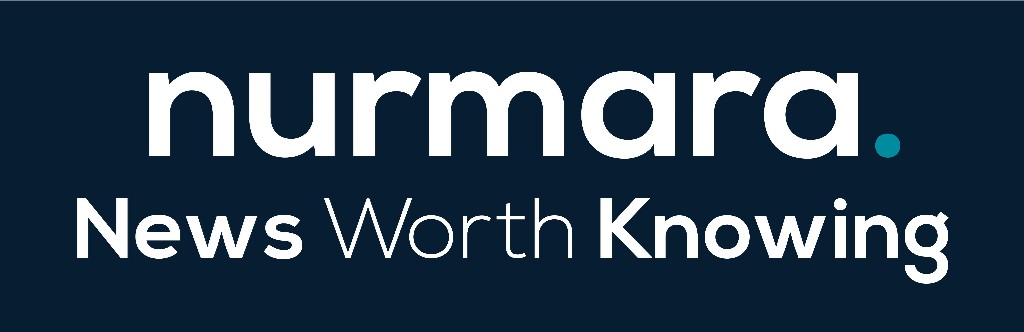 September 19, 2019